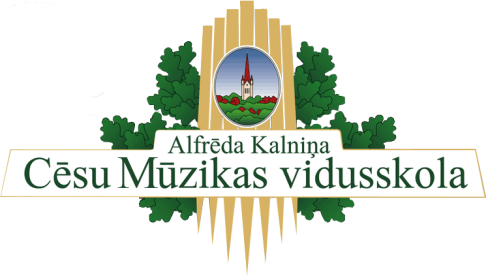 Latvijas Flautistu asociācijasadarbībā ar Alfrēda Kalniņa Cēsu Mūzikas vidusskolu2015.gada 17.martā Latvijas Flautistu asociācija aicina visus interesentus uz Latvijas Flautistu asociācijas atklāšanas svētku koncertu „La Viva Flauta!”. Pirms koncerta notiks seminārs par aktuālākajām Valsts konkursa II kārtas metodiskajām problēmām. Seminārs sastāvēs no divām daļām. Pirmajā daļā semināra dalībniekiem būs iespēja noklausīties īsu teorētisku lekciju par tādām tēmām kā: elpošana un elpas atbalsts, ambušūrs un toņa kvalitāte, intonācija un dinamika, stāja,skatuves estētiskās normas;programmas izvēle. Semināra otrajā daļā notiks diskusija par Cēsu reģiona profesionālās ievirzes mūzikas skolu audzēkņu priekšnesumu žūrijas vērtējumu, kur pedagogi varēs gan apmainīties ar profesionāliem viedokļiem, gan uzklausīt žūrijas pārstāvju objektīvu vērtējuma skaidrojumu un pamatojumu. Semināru vadīs Ilona Meija (Jāzepa Vītola Latvijas Mūzikas akadēmijas docētāja) un Liene Denisjuka – Straupe (Jāzepa Mediņas Rīgas Mūzikas vidusskolas flautas pedagogs).Pirms koncerta pasākuma dalībnieki dzirdēs un redzēs īsu prezentāciju par Latvijas Flautistu asociācijas darbības pamatprincipiem un darba virzieniem. Koncerta mērķis – iepazīstināt Vidzemes reģiona flautas pedagogus un citus interesentus ar jaundibinātās Latvijas Flautistu asociācijas valdes loceklēm, sniedzot profesionāli augstvērtīgu koncertu. Koncerta garums ~ 60 minūtes.Prezentācijas mērķis – uzskatāmi atspoguļot Latvijas Flautistu asociācijas darbības mērķus un virzienus, iepazīstināt ar klausītājus ar asociācijas sadarbības partneriem, aicināt flautas pedagogus atbalstīt Latvijas Flautistu asociāciju ar iestāšanos asociācijā, kļūstot par tās biedriem.Semināra mērķis – veicināt Latvijas profesionālās ievirzes mūzikas skolu un mūzikas vidusskolu pūšaminstrumentu spēles pedagogu tālākizglītību, papildinot teorētiskās zināšanas un praktiskās darba metodes ar dažādu vecuma flautas spēles audzēkņiem.Semināra programmaKoncerta programmaKoncerta ievadā prezentācija par:LFA mērķiem un darbības virzieniem:Zinātnisko un organizatorisko darbību;Radošo darbību;Pedagoģisko darbību;Sadarbību ar IZM, KM, mūzikas skolām, mūzikas vidusskolām, augstskolām un citām Valsts institūcijām;Starptautisko sadarbību;Informatīvo darbību;Saimniecisko un cita veida darbību, kas nav pretrunā ar Latvijas Republikas likumdošanu;Finanšu piesaisti, lai īstenotu LFA mērķu un uzdevumu sasniegšanu.Biedru iestāšanās, izstāšanās un izslēgšanas kārtību biedrībā.Biedru tiesībām un pienākumiem.Biedrības struktūrvienībām.Informācija par koncerta dalībniekiem un programmu vēl sekos.Koncertu finansiāli atbalsta Valsts Kultūrkapitāla fonds. Ieeja koncertā bez maksas.Pasākuma norise* Laiks vēl var tikt precizēts – par izmaiņām (ja tādas būs) informācija sekos.Projekta vadītāja: Liene Denisjuka – Straupe Latvijas Flautistu asociācijas administratoreE–pasts: lieneden@gmail.com Tālr.: 29445893Uz tikšanos Cēsīs!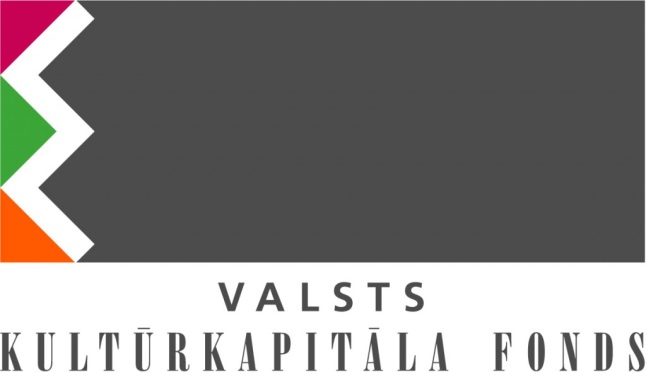 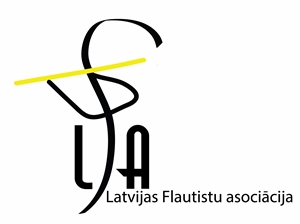 Darba formaLektorsTematikaStundu skaitsLekcijaLiene Denisjuka – StraupeIlona Meija Elpošanas sistēma;izpratne par diafragmas darbību / elpas atbalstu;izpratne par elpošanas izmaiņām, ņemot vērā audzēkņu dažādos vecumus;izpratne par plaušu kapacitātes pielietojumu – seklo un dziļo elpošanu;elpošana un intonācija;dinamika; ambušūrs un toņa kvalitāte;izpratnes sniegšana par roku pirkstu, saišu un muskuļu fizioloģiskajām īpatnībām;stāja;skatuves estētiskās normas;programmas izvēle;praktiski ieteikumi.100 minūtesDiskusija ar pedagogiemIlona Meija Liene Denisjuka – Straupeatgriezeniskā saite par Cēsu reģiona Valsts konkursa dalībnieku vērtējumu – objektīva un profesionāla informācijas apmaiņa.60 minūtesLaiks*Darbība14.00Lekcija15.40Kafijas pauze16.00Diskusija ar pedagogiem17.00Pusdienu pārtraukums18.00Prezentācija un koncerts